Załącznik Nr 1 do Ekspertyzydotyczącej opracowania pod kątem finansowym metodologii oceny merytorycznej projektów typu Centra Badawczo – Rozwojowe w ramach 2 osi priorytetowej: Wsparcie otoczenia i potencjału przedsiębiorstw do prowadzenia działalności B+R+I Programu Operacyjnego Inteligentny Rozwój, lata 2014-2020 oraz sporządzenia Modelu finansowego i Instrukcji jego wypełniania stanowiącego integralny załącznik wniosku o dofinansowanieOpis kryterium - Wykonalność i efektywność finansowa projektu.W ramach kryterium ocenie podlega:kondycja finansowa przedsiębiorstwa w okresie bezpośrednio poprzedzającym okres realizacji projektu, w trakcie realizacji projektu oraz w okresie trwałości z jednoczesną identyfikacją przesłanek wskazujących na trudną sytuację finansową przedsiębiorstwa,zdolność finansowa wnioskodawcy do realizacji projektu w tym wiarygodność źródeł finansowania projektu,efektywność finansowa projektu,trwałość finansowa projektu,Ad 1) Warunkiem uznania kryterium za spełnione jest pozytywna ocena kondycji finansowej przedsiębiorstwa w okresie historycznym (3 lata wstecz oraz ostatni zamknięty kwartał przed złożeniem wniosku), w trakcie realizacji projektu oraz w okresie trwałości (3 lub 5 lat). Kondycja finansowa wnioskodawcy zostanie poddana procesowi oceny za pomocą wskaźników finansowych liczonych wg następujących formuł: rentowność sprzedaży (ROS)=  zysk (strata) ze sprzedaży / przychody ze sprzedaży x 100%rentowność netto = zysk (strata) netto / przychody ogółem x 100%zwrot na aktywach ROA = zysk (strata) netto/aktywa x 100%wskaźnik udziału kapitałów własnych = kapitał własny/pasywa x 100%pokrycie majątku trwałego kapitałem stałym = kapitał stały/majątek trwały x 100%kapitał stały = kapitał własny + zobowiązania długoterminowe + rezerwy na zobowiązania + rozliczenia międzyokresowewskaźnik zadłużenia = zobowiązania ogółem / pasywa x 100%wskaźnik obsługi długu = (zysk neto + amortyzacja+ odsetki+ podatek dochodowy)/ (odsetki+ raty zadłużenia długoterminowego)płynność bieżąca = aktywa obrotowe / zobowiązania bieżącepłynność szybka = (aktywa obrotowe –zapasy)/ zobowiązania bieżącecykl rotacji zapasów = zapasy/koszty operacyjne x ilość dni w okresiecykl rotacji należności = należności z tytułu dostaw i usług /przychody ze sprzedaży x ilość dni w okresiecykl rotacji zobowiązań = zobowiązania z tytułu dostaw i usług/koszty operacyjne x ilość dni w okresieW przypadku przedsiębiorstwa, które nie jest MŚP, badaniu podlegają 2 dodatkowe wskaźniki:księgowy stosunek kapitału obcego do kapitału własnego przedsiębiorstwa = zobowiązania/kapitał własny  (≤ 7,5)orazwskaźnik relacji pokrycia odsetek do EBITDA = EBITDA/odsetki (≥ 1,0)EBITDA = zysk z działalności operacyjnej (EBIT) plus amortyzacja. W przypadku kiedy księgowy stosunek kapitału obcego do kapitału własnego w przeciągu dwóch ostatnich lat przyjmuje wartość większą niż 7,5, a wskaźnik relacji pokrycia odsetek do EBITDA spada poniżej 1,0 przedsiębiorstwo podlega wykluczeniu z możliwości z uzyskania dofinansowania, z uwagi na trudną sytuację finansową.Poniżej zamieszczono pożądane wartości poszczególnych wskaźników oraz wartości, których przekroczenie może wskazywać na poważne trudności finansowe przedsiębiorstwaTABELAAby kryterium zostało uznane za spełnione działalność wnioskodawcy powinna generować dodatnie strumienie pieniężne umożliwiające wywiązywanie się z bieżących zobowiązań,  firma powinna być wypłacalna i powinna dysponować odpowiednią nadwyżką finansową oraz posiadać bezpieczną strukturę finansowania majątku. Przedsiębiorstwo nie może znajdować się w  trudnej sytuacji finansowej w rozumieniu Rozporządzenia Komisji (UE) NR 651/2014 z dnia 17 czerwca 2014r. uznające niektóre rodzaje pomocy za zgodne z rynkiem wewnętrznym w zastosowaniu art. 107 i 108 Traktatu. Brak spełnienia wartości pożądanych poszczególnych wskaźników nie wyklucza przedsiębiorstwa z udziału w konkursie. Są to bowiem wielkości uśrednione dla wszystkich branż. Niemniej jednak w przypadku zaistnienia takiej sytuacji należy przedstawić dodatkowe wyjaśnienie, które zostanie poddane ocenie przez niezależnych Ekspertów. W przypadku istotnych zastrzeżeń, co do sytuacji finansowej wnioskodawcy i znacznych odchyleń od wielkości uśrednionych wskaźników finansowych, nie wynikających ze specyfiki branży lub innych obiektywnych przyczyn o charakterze krótkoterminowym, kryterium nie zostanie uznane za spełnione.Ocena projektów przedsiębiorstw bez historii finansowej.Ocena zostanie dokonana na podstawie prognoz finansowych sporządzonych na okres realizacji projektu oraz okres trwałości.Ad 2)Warunkiem uznania kryterium za spełnione jest wykazanie przez wnioskodawcę zdolności finansowej do realizacji całości projektu (w tym także wydatków niekwalifikowanych) zgodnie z zakładanym harmonogramem. Projekt musi mieć zapewnione stabilne i udokumentowane źródła finansowania. W przypadku deklarowania źródeł finansowania projektu w postaci:kredytu/pożyczki bankowej – do wniosku należy dołączyć promesę kredytową;pożyczki od udziałowca/innego podmiotu gospodarczego – przedwstępną umowę pożyczki lub oświadczenie pożyczkodawcy zawierające zobowiązanie udzielenia pożyczki;podwyższenia kapitału zakładowego – uchwałę właściwych organów spółki o podwyższeniu kapitału;środków z funduszu inwestycyjnego – dokument potwierdzający wstępne zobowiązanie funduszu inwestycyjnego do zaangażowania środków na realizację projektu;leasingu – promesę leasingową,lokat bankowych – wyciąg/zaświadczenie banku/umowę zawarcia lokaty terminowej.W umowie o dofinansowanie projektu Wnioskodawca zostanie zobligowany do przedłożenia, w terminie 3 miesięcy od dnia doręczenia pisemnej informacji o zatwierdzeniu  projektu do wsparcia, następujących dokumentów:w przypadku pożyczki od udziałowca/innego podmiotu gospodarczego – umowy pożyczki;w przypadku podwyższenia kapitału zakładowego - odpisu z KRS z zarejestrowanym podwyższeniem kapitału zakładowego,w przypadku środków z funduszu inwestycyjnego – umowy, na mocy której zostaną zaangażowane środki w realizację projektu,  w przypadku kredytu/pożyczki bankowej – umowy kredytowej/umowy pożyczki,w przypadku leasingu– umowy leasingowej,innych dokumentów wskazanych przez eksperta na etapie oceny wniosku o dofinansowanie. Brak przedłożenia stosownych dokumentów w określonym w Umowie terminie skutkować będzie rozwiązaniem Umowy o dofinansowanie. Z promesy/umowy kredytu/pożyczki/leasingu musi jednoznacznie wynikać, ze środki zostaną przeznaczone na realizację projektu. Wydatki inwestycyjne powinny być finansowane kredytem inwestycyjnym, pożyczką długoterminową/leasigiem. Wydatki obrotowe (np. wynagrodzenia zespołu badawczego) mogą być finansowane kredytem obrotowym.W przypadku deklarowanych źródeł finansowania projektu w postaci zysku, amortyzacji, wolnych środków pieniężnych, papierów wartościowych, składników majątku, które mogą być łatwo upłynnione, łatwo ściągalnych krótkoterminowych należności, ocena przeprowadzana będzie w oparciu o dane finansowe zamieszczone w Modelu Finansowym oraz opis przedstawiony przez wnioskodawcę we wniosku. W przypadku źródła finansowania projektu wnoszonego przez podmiot zewnętrzny, np. w postaci dopłat do kapitału przez udziałowców, pożyczki od osoby fizycznej/podmiotu gospodarczego, środków z funduszu inwestycyjnego, wnioskodawca na etapie oceny merytorycznej, może zostać poproszony o przedłożenie stosownych dokumentów (np. sprawozdań finansowych, wyciągu z rachunku bankowego), potwierdzających zdolność podmiotu do udzielenia finansowania w deklarowanej kwocie. Ad 3)Efektywność finansowa projektu będzie oceniana na podstawie  wartości wskaźnika NPV (Net Present Value) oraz IRR wyliczonych przez wnioskodawcę w Modelu Finansowym stanowiącym załącznik do wniosku.Wskaźnik  NPV liczony będzie zgodnie z wzorem: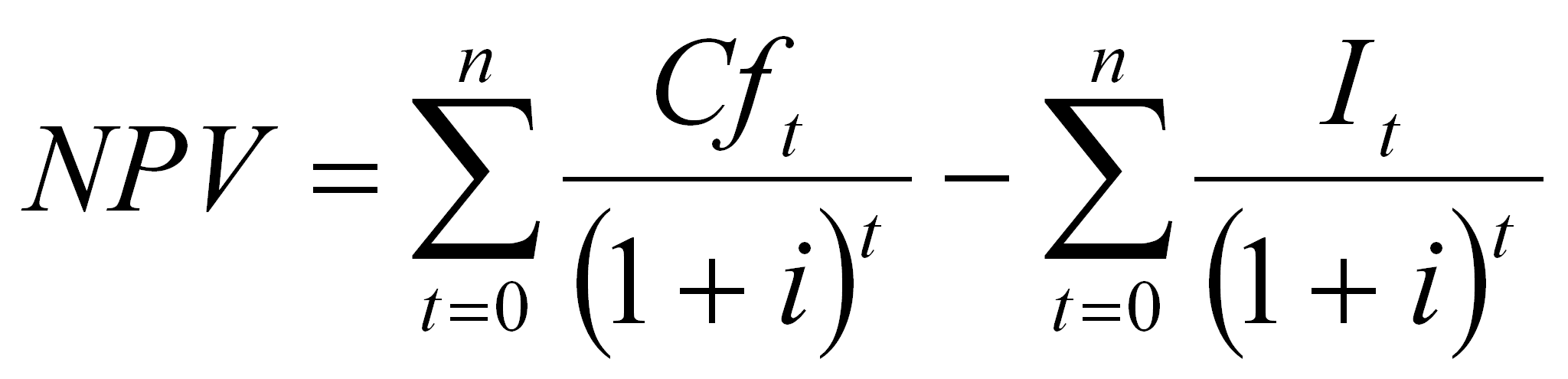 Gdzie:Cf - przepływy gotówkowe (netto) w okresie t,I – nakłady inwestycyjnet – kolejne lata eksploatacji inwestycjii – stopa dyskontowaWewnętrzna stopa zwrotu IRR jest to stopa procentowa, dla której NPV przyjmuje wartość 0. NPV i IRR liczone jest z na podstawie prognozy sporządzonej w cenach stałych z uwzględnieniem dotacji oraz wartości rezydualnej dla stopy dyskontowej wynoszącej 4%. Aby kryterium mogło zostać uznane za spełnione, zweryfikowana przez eksperta wartość NPV powinna być większa od 0, a stopa zwrotu IRR wyższa niż przyjęta do analizy stopa dyskontowa. Wskaźniki muszą osiągnąć wymaganą wartość w okresie trwałości projektu, który dla MSP wynosi 3 lata, a dla pozostałych przedsiębiorstw 5 lat.Szczegółowej ocenie podlegać będą także założenia do prognozy finansowej stanowiące podstawę wyliczenia wskaźnika NPV oraz pozostałych wskaźników finansowych, w tym przede wszystkim szacowana wielkość sprzedaży, cena produktu/usługi, bieżące koszty operacyjne, koszty finansowe, poszczególne wielkości aktywów i pasywów. W przypadku braku szczegółowego uzasadnienia założeń lub przyjęcia założeń nierealnych kryterium nie zostanie uznane za spełnione.Weryfikacji zostanie poddane także, czy analiza finansowa projektu, została wykonana w zakresie generowania dochodu, zgodnie z metodologią określoną w Wytycznych Ministra Infrastruktury i Rozwoju z 18 marca 2015 r. w zakresie zagadnień związanych z przygotowaniem projektów inwestycyjnych w tym projektów generujących dochód i projektów  hybrydowych na lata 2014-2020.Ad. 4)Projekt zostanie uznany za trwały finansowo, jeżeli saldo niezdyskontowanych skumulowanych przepływów pieniężnych generowanych przez projekt będzie większe bądź równe zeru we wszystkich latach objętych analizą. Ocenie podlegać będzie czy planowane wpływy i wydatki zostały odpowiednio czasowo zharmonizowane tak, aby przedsięwzięcie miało zapewnioną płynność finansową.LP.Wskaźniki finansoweWartość pożądanaWartość, której przekroczenie może wskazywać na poważne trudności finansowe przedsiębiorstwa1rentowność ze sprzedaży (ROS)≥ 1,5%< 0%2rentowność netto≥ 1,0%< 0%3zwrot na aktywach ROA≥ 10%≤ 3%4wskaźnik udziału kapitałów własnych≥ 50%< 20%5pokrycie majątku trwałego kapitałem stałym≥ 100%< 100%6wskaźnik zadłużenia≤ 50%-70%  ≤ 80%7wskaźnik obsługi długu≥ 1,3< 1,08płynność bieżąca1,5 -2,5< 1,09płynność szybka1,0-1,2< 0,810cykl rotacji zapasówzależy od rodzaju działalności zależy od rodzaju działalności11cykl rotacji należnościzależy od rodzaju działalności, zależy od rodzaju działalności12cykl rotacji zobowiązańzależy od rodzaju działalności zależy od rodzaju działalnościdla przedsiębiorstw innych niż MSP13księgowy stosunek kapitału obcego do kapitału własnego przedsiębiorstwa< 1,0 dla przedsiębiorstw dużych i średnich< 3,0 dla przedsiębiorstw małych> 7,514wskaźnik relacji pokrycia odsetek do EBITDA> 3,0< 1,0